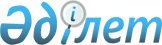 "Түлкібас ауданының шалғайдағы елді мекендерінде тұратын балаларды жалпы білім беретін мектептерге тасымалдаудың схемасы мен тәртібін бекіту туралы" Түлкібас ауданы әкімдігінің 2015 жылғы 24 тамыздағы № 416 қаулысының күші жойылды деп тану туралыОңтүстік Қазақстан облысы Түлкібас ауданы әкімдігінің 2016 жылғы 8 ақпандағы № 39 қаулысы

      «Нормативтік құқықтық актілер туралы» Қазақстан Республикасының 1998 жылғы 24 наурыздағы Заңының 43-1-бабына сәйкес Түлкібас ауданының әкімдігі ҚАУЛЫ ЕТЕДІ:



      1. «Түлкібас ауданының шалғайдағы елді мекендерінде тұратын балаларды жалпы білім беретін мектептерге тасымалдаудың схемасы мен тәртібін бекіту туралы»  Түлкібас ауданы әкімдігінің 2015 жылғы 24 тамыздағы № 416 қаулысының (Нормативтік құқықтық актілерді мемлекеттік тіркеу тізілімінде 3340 нөмірімен тіркелген, 2015 жылы 2 қазанда аудандық «Шамшырақ» қоғамдық-саяси газетінде жарияланған) күші жойылды деп танылсын.



      2. Осы қаулының көшірмесі Оңтүстік Қазақстан облысының Әділет департаментіне, Оңтүстік Қазақстан облыстық аймақтық құқықтық ақпарат орталығына және аудандық «Шамшырақ» қоғамдық-саяси газетіне жолдансын.      Аудан әкімі                                Қ.Абдуалиев 
					© 2012. Қазақстан Республикасы Әділет министрлігінің «Қазақстан Республикасының Заңнама және құқықтық ақпарат институты» ШЖҚ РМК
				